REQUERIMENTO DE 2ª CHAMADAAssinatura do Aluno ou responsável.Orientações:1 – Para protocolo, apresentar duas vias deste requerimento, anexando a um deles o documento de justificativa;2 – Após deferimento da coordenação de graduação, entregar diretamente ao Coordenador/a do módulo. Na ausência deste/a, à secretaria do departamento/área acadêmica ligada ao módulo/disciplina.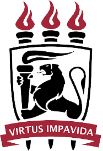 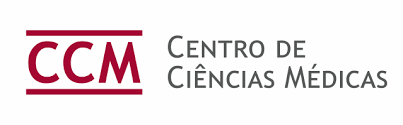 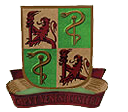 Universidade Federal de Pernambuco – UFPECentro de Ciências Médicas (CCM)Faculdade de Medicina do Recife (FMR)Curso de Graduação em MedicinaDados do Responsável pela Requisição:Dados do Responsável pela Requisição:Nome:Período:Telefone:E-mail:Dados do Componente Curricular e Avaliação:Dados do Componente Curricular e Avaliação:Dados do Componente Curricular e Avaliação:Dados do Componente Curricular e Avaliação:Dados do Componente Curricular e Avaliação:Dados do Componente Curricular e Avaliação:Dados do Componente Curricular e Avaliação:Dados do Componente Curricular e Avaliação:Dados do Componente Curricular e Avaliação:Dados do Componente Curricular e Avaliação:Dados do Componente Curricular e Avaliação:Dados do Componente Curricular e Avaliação:Dados do Componente Curricular e Avaliação:Dados do Componente Curricular e Avaliação:Dados do Componente Curricular e Avaliação:Dados do Componente Curricular e Avaliação:Dados do Componente Curricular e Avaliação:Dados do Componente Curricular e Avaliação:Dados do Componente Curricular e Avaliação:Dados do Componente Curricular e Avaliação:Dados do Componente Curricular e Avaliação:Dados do Componente Curricular e Avaliação:Dados do Componente Curricular e Avaliação:Dados do Componente Curricular e Avaliação:Dados do Componente Curricular e Avaliação:Dados do Componente Curricular e Avaliação:Código e Nome do Módulo:Código e Nome do Módulo:Código e Nome do Módulo:Avaliação/Exercício:Avaliação/Exercício:Avaliação/Exercício:Data da Avaliação:Semestre letivo:Semestre letivo:Semestre letivo:Semestre letivo:Semestre letivo:Semestre letivo:Semestre letivo:Semestre letivo:Semestre letivo:Conforme a Justificativa:Situação final (preenchimento pela coordenação):(   ) Deferido;                                    (   ) Indeferido.Em Recife,                           de                                                            de Coordenador.Local e Data da Requisição:Local e Data da Requisição:Local e Data da Requisição:Local e Data da Requisição:Local e Data da Requisição:Local e Data da Requisição:Local e Data da Requisição:Recife,dede